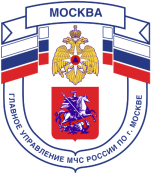 Главное управление МЧС России по г. Москве Управление по Новомосковскому и Троицкому АО2 региональный отдел надзорной деятельности и профилактической работы142191, г. Москва, г.о. Троицк, ул. пл. Верещагина д. 1 телефон: 8(495)840-99-70,E-mail: nitao2@gpn.moscow_____________________________________________________________________________Внимание! Наступила жаркая летняя пораЕжегодно с приходом устойчивой сухой погоды ситуация с пожарами осложняется. Как правило, в этот период происходит несанкционированное сжигание сухой травы и мусора, что может привести к возникновению пожаров и, как следствие, возгоранию хозяйственных построек и частных жилых домов граждан.По статистике, причинами более 90% произошедших пожаров в пожароопасный период является:сжигание сухой травы,сжигание мусора вблизи строений, брошенные не затушенные окурки,шалость детей с огнем.Напоминаем гражданам и руководителям организаций, что  в соответствии с Правилами противопожарного режима в Российской Федерации:- Запрещается использовать противопожарные расстояния между зданиями, сооружениями и строениями для складирования материалов, оборудования и тары, для стоянки транспорта и строительства (установки) зданий и сооружений, для разведения костров и сжигания отходов и тары.- Руководитель организации обеспечивает своевременную очистку объектов от горючих отходов, мусора, тары, опавших листьев и сухой травы.- Не допускается сжигать отходы и тару в местах, находящихся на расстоянии менее 50 метров от объектов.Телефон пожарной охраны – 101, 112Единый телефон доверия ГУ МЧС России по г. Москве: +7(495) 637-22-22mchs.qov.ru – официальный интернет сайт МЧС России